Publicado en Madrid el 25/03/2019 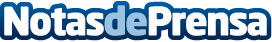 NU SKIN aporta las pautas para convertirse en emprendedor del sector cosméticoLa venta directa puede convertirse en una opción para emprender una nueva vida o como una fórmula para complementar los ingresos obtenidos en un trabajo por cuenta ajena. No es necesario un local comercial, el desembolso inicial es mínimo y los ingresos dependerán de la dedicación de cada unoDatos de contacto:Laura Esteban CoresInfluenceSuite - Gabinete de Prensa Nu Skin España649069684Nota de prensa publicada en: https://www.notasdeprensa.es/nu-skin-aporta-las-pautas-para-convertirse-en Categorias: Emprendedores Recursos humanos Consumo Belleza http://www.notasdeprensa.es